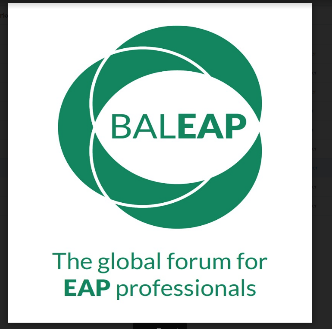                         ANNUAL GENERAL MEETINGDate: 7 April 2021Time: 12.35-13.30Place: BALEAP Biennial Conference, University of Glasgow
AGENDAWelcomeApologiesDeclaration of conflict of interestsMinutes of AGM 27/03/2020 to be declared true and accurate recordMatters Arising from AGM 27/03/2020Executive Committee ElectionsResults of elections confirmed:  Events Officer; Testing Officer; Research and Publications Officer; SIGs Officer, TEAP Officer, Ordinary MembersHonorary Member appointments to be proposed (if any)Chair’s report (SB)Presentation of the annual report August 2019 – July 2020Treasurer’s report (BR)Presentation of accounts for approvalRe-appointment of accountantOfficer reportsWeb (AR)Events (KT)TEAP (PH)FellowshipsBAS(CH)Research and Publications (Chair & I&P Officer to report)MA dissertation award winnerInformation and Publicity (LH)Testing (JS)Ordinary member voiceAOBDate and venue of next AGM:  TBC